Puerto Rico vs CanadáSERIE A NIVEL SUB-17: Se enfrentarán por primera vez en el Sub-17 masculino de Concacaf Puerto Rico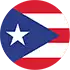 RECORD EN LA FASE FINAL: J-7 G-0 E-1 P-6 (GF-2 GC-24) MEJOR RESULTADO: Octavos de final (Estados Unidos 2019).MÁXIMOS GOLEADORES (desde 2009): José Luis López (1), Samuel Byron (1).Maxim Speed fue el máximo goleador de Puerto Rico en las clasificatorias del 2022 con 6 goles.RECORD en Guatemala 2023: J-1 G-0 E-1 P-0 (GF-1 GC-1) MÁXIMOS GOLEADORES en Guatemala 2023: Samuel Byron (1)ASISTENCIAS en Guatemala 2023: Justin Blanco (1).SALVADAS EN Guatemala 2023: Sebastián Cuevas (15).Puerto Rico avanzó a los cuartos de final derrotando (4-2) a Costa Rica en tiros de penal después de un empate 1-1 en el tiempo reglamentario (Samuel Byron; Akheem Wilson).Derrotas con más goles en contra en el Sub-17:  0-8 vs. México, Grupo B en  Trinidad y Tobago 1983 (30 AGO 1983) y 0-6 vs. Estados Unidos, Grupo B de Trinidad y Tobago 1991 (26 MAR 1991). Samuel Byron anotó el único gol de Puerto Rico vs. Costa Rica en los octavos de final y fue el jugador con más remates (3). Issac Badilla fue el jugador con más pases (68). Además, Jorge Vázquez, Carlos Siaca y Andrés López con más balones recuperados (3). PARTICIPACIONES EN LA COPA MUNDIAL SUB-17 DE LA FIFA: 0  Canada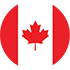 RECORD EN LA RONDA FINAL: J-82 G-38 E-15 P-29 (GF-151 GC-98) MEJOR RESULTADO: Sub Campeón (Jamaica 2011), 3er Lugar (Mexico 1985, Trinidad & Tobago 1988, Cuba 1992, El Salvador 1994, Panamá 2013), 4to Lugar (Trinidad & Tobago 1996).MÁXIMOS GOLEADORES (desde 2009): Jayden Nelson (5), Kamron Habibullah (3), Keven Alemán (3), Michael Petrasso (3), Jordan Hamilton (3), Duwayne Ewart (3).RECORD en Guatemala 2023: J-4 G-3 E-0 P-1 (GF-8 GC-3) MÁXIMOS GOLEADORES en Guatemala 2023: Kyler Vojvodic (2), Alessandro Biello, Chimere Omeze, Liam Mackenzie, Lucas Ozimec, Antoine Sedar N Diaye, Erik Pop (1).ASISTENCIAS en Guatemala 2023: Gael De Montigny (2), Lucas Ozimec (2), Chimere Omeze, Kyler Vojvodic, Theo Rigopoulos (1).SALVADAS en Guatemala 2023: Nathaniel Abraham (8).Triunfo con más goles de Canadá en el Campeonato U-17 de Concacaf: 10-0 vs. Nicaragua en el Grupo A en El Salvador 1994 (Estadio Flor Blanca).Canadá ganó 3 de los últimos 5 partidos: 3-2 vs. Trinidad y Tobago, 0-2 vs. Barbados y 3-0 vs. Haití, todos en Guatemala 2023. El resto fueron 2 derrotas vs. Estados Unidos: 4-0 en Semifinales de 2019 y 1-0 en el Grupo F en 2023. Canada logró avanzar avanzó a la siguiente fase en sus 3 participaciones en los Cuartos de Final: 2-0 vs. Trinidad (Christopher Nanco y Keven Alemán) en Jamaica 2011, en el Catherine Hall Stadium de Montego Bay (23-FEB-2011), 4-2 vs. Jamaica (Andrew Gordon x2, Hanson Boakai y Jordan Hamilton; Khalil Stewart x2) en Panamá 2013, en el Estadio Agustín Sánchez (13-APR-2013) y 1-1 (Jayden Nelson; Geancarlo Castro) triunfo 4-3 en tiros de penal en Estados Unidos 2019, en el IMG Academy de Bradenton (12-MAY-2019).La selección de Canadá fue el equipo con más correctos en los octavos de final con  (1604).Kyler Vojvodic Ha anotado (2) goles y tiene (8) remates en Guatemala 2023. Lazar Stefanovic es el jugador de Canadá con más pases correctos (218). El defensor fue el líder de pases correctos durante la fase de grupos con (178) y Jeevan Badwal con más balones recuperados con (5). PARTICIPACIONES EN LA COPA MUNDIAL MASCULINAS SUB-17 DE LA FIFA: 7 (Canadá 1987, Escocia 1989, Japón 1993, Ecuador 1995, México 2011, Emiratos Árabes Unidos 2013, Brasil 2019).RÉCORD EN LA COPA MUNDIAL SUB-17 FIFA DE LA FIFA: J-18 G-0 E-4 P-14 (GF-8 GC-53) MEJOR RESULTADO EN EL MUNDIAL SUB-17: Fase de Grupos (Canada 1987, Escocia 1989, Japón 1993, Ecuador 1995, México 2011, Emiratos Árabes Unidos 2013, Brasil 2019).